FICHE DE VŒUX 2020/2021GROUPE 1(Les ECTS sont donnés à titre indicatif et sont susceptibles d’être modifiés.)Signature de l’ étudiant.e : ___________________________                       Date : __________________FICHE D’ENGAGEMENT 2020/2021L’étudiant.e :       NOM : ________________________________________                               Prénom : ______________________________________                              Université d’origine : _____________________________                PAYS : _________________________________________CERTIFIE AVOIR PRIS CONNAISSANCE DES INFORMATIONS CI-DESSOUS :Les cours doivent être choisis par semestre, soit parmi les cours de 4ème année (DFASM 1) ou de 5ème année (DFASM 2). Par exemple : vous pouvez suivre le 1er semestre en DFASM1 puis le 2ème en DFASM2 (ou l’inverse) mais il n’est pas possible de de prendre des cours de ces 2 années durant un même semestre.Les dates des périodes de stage proposées ne peuvent pas être modifiéesLa durée des stages est de 6 semaines et cela n’est en aucun cas modifiableLes enseignements dirigés (E.D.) et les examens sont obligatoires (CCE + examen terminal)Les périodes de stages et de cours sont bien distinctes à Lyon Est : il n’y a aucun cours durant vos périodes de stage hospitalier, c’est pour cela que vous devez choisir d’être dans le groupe 1 ou dans le groupe 2.Nous ne pourrons pas attester de la présence en cours ni aux E.D., seule la participation aux examens peut être attestée Un niveau B2 en langue française est exigé pour venir suivre des cours et des stages au sein de notre faculté. Une attestation de niveau de langues peut vous être demandée avec votre dossier de candidature.En raison d’un nombre de places limitées dans certains services hospitaliers (gynécologie notamment) nous ne pourrons pas forcément satisfaire les 1er choix de stage des étudiants. Il vous est donc demandé de bien réfléchir aux stages que vous souhaitez effectuer, dès le dépôt de votre dossier auprès de notre faculté.  En effet, une fois que l’étudiant aura reçu son affectation en stage hospitalier, elle sera définitive et ne pourra pas être modifiée.Il est demandé aux étudiants d’arriver à Lyon quelques jours avant le début des cours ou des stages, et de prendre rendez-vous avec le bureau de la mobilité internationale par mail : beatrice.jolly@univ-lyon1.frSignature de l’ étudiant.e : ___________________________                       Date : __________________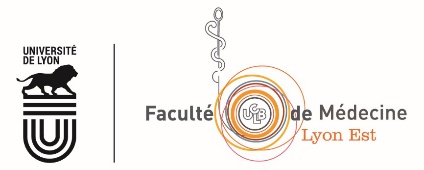 NOM : ______________________________Prénom : ____________________________Mail : _______________________________Université d’origine : ______________________________________________________Ville : _______________________________PAYS : ______________________________1er SEMESTRERentrée universitaire le lundi 7 septembre 20202ème SEMESTRERentrée universitaire le lundi 4 janvier 2021COURS :COURS :DFASM 1 (4ème année)Cochez les cours choisis Cardiologie                                           6 ECTS Pneumologie                                        4 ECTS Endocrinologie-Nutrition                   4 ECTSDFASM 1 (4ème année)Cochez les cours choisis Hématologie-Oncologie                   3 ECTS Maladies infectieuses                       9 ECTS Dermatologie                                     4 ECTS Rhumatologie-Orthopédie               5 ECTSOU :OU :DFASM 2 (5ème année)Cochez les cours choisis Néphrologie-Urologie                         6 ECTS Neurologie                                            4 ECTS Hépato-gastro-entérologie                6 ECTS Handicap-Vieillissement                     3 ECTSDFASM 2 (5ème année)Cochez les cours choisis Gynécologie                                       8 ECTS Psychiatrie                                          5 ECTS Pédiatrie                                             4 ECTS ORL-Ophtalmo-Stomatologie         4 ECTSSTAGES :STAGES :Consultez la liste des stages offert et notez vos choix de stage par ordre de préférence :_____________________________________________________________________________________Consultez la liste des stages offert et notez vos choix de stage par ordre de préférence :_____________________________________________________________________________________